. Hydinový šalátIngrediencie:500 g varené kuracie prsia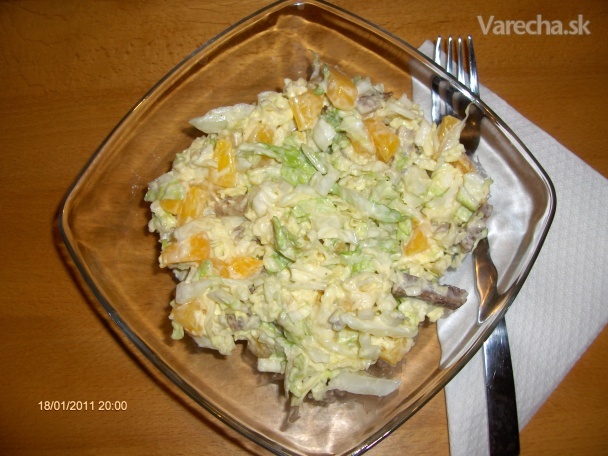 1 konzerva ananásu1 konzerva broskýň1 konzerva mandariniek1 veľká majolka1 kávová lyžica soli1 kávová lyžica cukru½ lyžičky čierneho korenia1 hlávkový šalátPostup:	Varené kuracie mäso pokrájame na menšie kocky, pridáme pokrájaný ananás,            mandarinky a broskyne. Pridáme majolku, soľ, cukor a čierne korenie. Dobre premiešame, môžeme pridať polovicu na drobno nakrájaného hlávkového šalátu. Hydinový šalát dáme    na 2 hodiny do chladničky. Podávame v miske alebo vo vysokom pohári, do ktorého vložíme list šalátu, potom kurací šalát, ktorý môžeme ozdobiť jahodou a petržlenovou vňaťou.Doplň tajničku:   Hydina má kvalitné a ľahko stráviteľné mäso, preto sa často používa v .......... (tajnička).1.Kompót z receptu. 2.Solíme troškou?  3.Používame mäso vopred. 4.Pridáme  hlávkový? 5.Podobná tatárskej omáčke. 6.Šalát dáme zachladiť do. 1212344             5             5             5             566